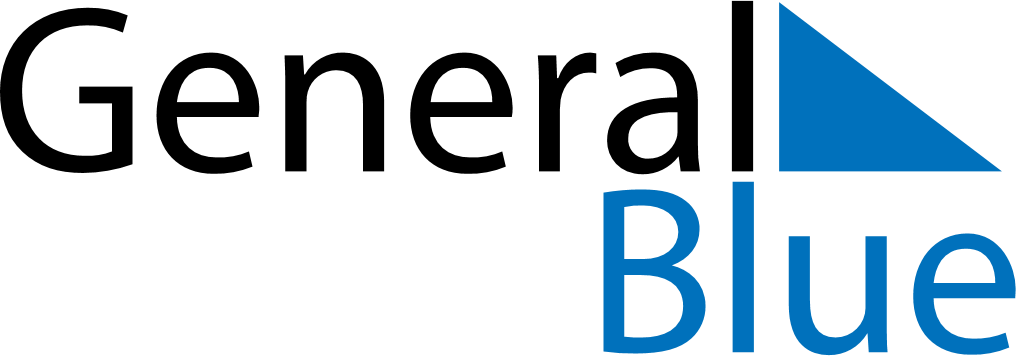 April 2024April 2024April 2024April 2024April 2024April 2024Badacsonytomaj, Veszprem, HungaryBadacsonytomaj, Veszprem, HungaryBadacsonytomaj, Veszprem, HungaryBadacsonytomaj, Veszprem, HungaryBadacsonytomaj, Veszprem, HungaryBadacsonytomaj, Veszprem, HungarySunday Monday Tuesday Wednesday Thursday Friday Saturday 1 2 3 4 5 6 Sunrise: 6:29 AM Sunset: 7:18 PM Daylight: 12 hours and 49 minutes. Sunrise: 6:27 AM Sunset: 7:19 PM Daylight: 12 hours and 52 minutes. Sunrise: 6:25 AM Sunset: 7:21 PM Daylight: 12 hours and 56 minutes. Sunrise: 6:23 AM Sunset: 7:22 PM Daylight: 12 hours and 59 minutes. Sunrise: 6:21 AM Sunset: 7:24 PM Daylight: 13 hours and 2 minutes. Sunrise: 6:19 AM Sunset: 7:25 PM Daylight: 13 hours and 6 minutes. 7 8 9 10 11 12 13 Sunrise: 6:17 AM Sunset: 7:26 PM Daylight: 13 hours and 9 minutes. Sunrise: 6:15 AM Sunset: 7:28 PM Daylight: 13 hours and 12 minutes. Sunrise: 6:13 AM Sunset: 7:29 PM Daylight: 13 hours and 16 minutes. Sunrise: 6:11 AM Sunset: 7:30 PM Daylight: 13 hours and 19 minutes. Sunrise: 6:09 AM Sunset: 7:32 PM Daylight: 13 hours and 22 minutes. Sunrise: 6:07 AM Sunset: 7:33 PM Daylight: 13 hours and 25 minutes. Sunrise: 6:05 AM Sunset: 7:34 PM Daylight: 13 hours and 29 minutes. 14 15 16 17 18 19 20 Sunrise: 6:04 AM Sunset: 7:36 PM Daylight: 13 hours and 32 minutes. Sunrise: 6:02 AM Sunset: 7:37 PM Daylight: 13 hours and 35 minutes. Sunrise: 6:00 AM Sunset: 7:39 PM Daylight: 13 hours and 38 minutes. Sunrise: 5:58 AM Sunset: 7:40 PM Daylight: 13 hours and 41 minutes. Sunrise: 5:56 AM Sunset: 7:41 PM Daylight: 13 hours and 45 minutes. Sunrise: 5:54 AM Sunset: 7:43 PM Daylight: 13 hours and 48 minutes. Sunrise: 5:53 AM Sunset: 7:44 PM Daylight: 13 hours and 51 minutes. 21 22 23 24 25 26 27 Sunrise: 5:51 AM Sunset: 7:45 PM Daylight: 13 hours and 54 minutes. Sunrise: 5:49 AM Sunset: 7:47 PM Daylight: 13 hours and 57 minutes. Sunrise: 5:47 AM Sunset: 7:48 PM Daylight: 14 hours and 0 minutes. Sunrise: 5:46 AM Sunset: 7:49 PM Daylight: 14 hours and 3 minutes. Sunrise: 5:44 AM Sunset: 7:51 PM Daylight: 14 hours and 6 minutes. Sunrise: 5:42 AM Sunset: 7:52 PM Daylight: 14 hours and 9 minutes. Sunrise: 5:41 AM Sunset: 7:54 PM Daylight: 14 hours and 12 minutes. 28 29 30 Sunrise: 5:39 AM Sunset: 7:55 PM Daylight: 14 hours and 15 minutes. Sunrise: 5:37 AM Sunset: 7:56 PM Daylight: 14 hours and 18 minutes. Sunrise: 5:36 AM Sunset: 7:58 PM Daylight: 14 hours and 21 minutes. 